RenseignementsPierre Giroux (président) : 450 883-8560Vicky Blouin (responsable carte de membres) : 450 883-1802Gilles Savaria (vice-président): 450 883-3461Activités hebdomadaire 2017-2018Club Fadoq Petit Moulin de Ste-MarcellineLundi : Quilles au Quillorama, N.D.L. 9h30 début 11 sept 2017 Prix (9$/3 parties) pas d’équipeMardi : club de marche Départ 9h30  salle communautaire, gratuit ( Céline Morin (579 500-3564) Soirée Pétanque extérieur arrivé 18h30 salle communautaire (Louise Samson 450 883- 8522)Mercredi : Soirée de cartes 19h00 à la maison des aînés. (Suzanne Labrecque 450 394-1889)Jeudi : Vie Active gratuit, salle communautaire 13h00 début 21 sept.  (Raymond Rochon 450 883-0485)              Jeux de société : du 21 sept à 13h00, maison des aînés (Suzanne Labrecque 450 394-1889)3e jeudi du mois :(lecture) Chouette Jasette horaire à déterminer (Nicole Mathieu 450 883-8782       Jeudi 19h00; cours de danse en ligne, début 28 sept salle municipale (Louise Samson 450 883-8522)RepasTous les repas sont à la salle municipale, 435 1e rue, pied de la montagne15 octobre 2017 :       Dimanche midi, dîner  Halloween12 novembre 2017 :  dimanche midi, dîner de la Ste-Catherine9 décembre 2017 : souper de Noël 18h00, soirée d’ambiance14 janvier 2018 : Brunch du Nouvel An  10h3011 février 2018 : dîner de la St-Valentin11 mars 2018 : dîner de la St Patrice25 avril 2018 : Assemblée générale annuelle 14h00 à 17h00 salle communautaire5 mai 2018 : fête des pères et des mères, souper 18h00, soirée d’ambiance3 juin 2018 : dimanche midi, hommage personnalité de l’année, dîner B.B.Q.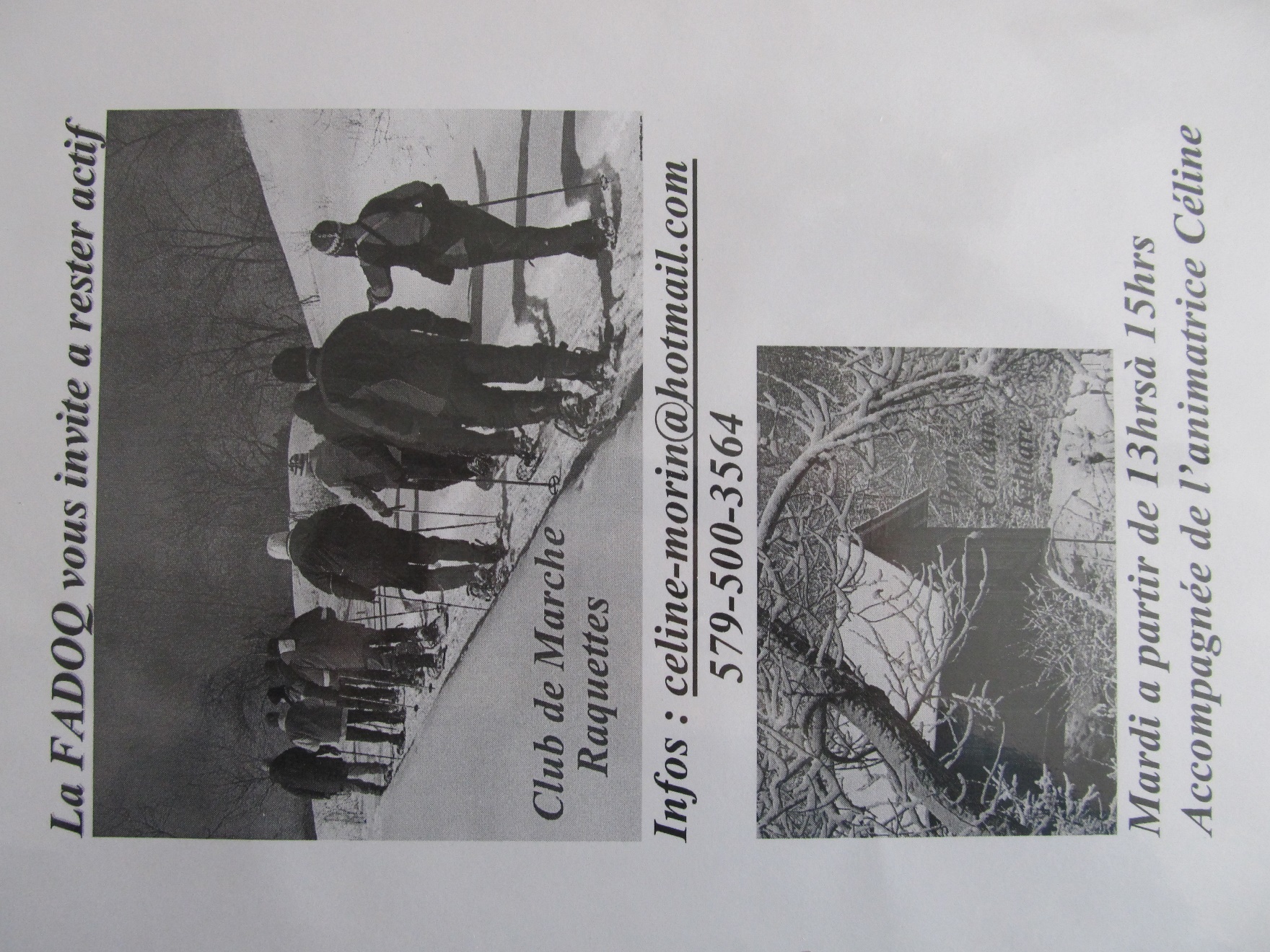 